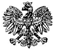 Zgierz, dnia 04.10.2023 r.ZP.272.10.2023.MW/23ZAWIADOMIENIE O WYBORZE OFERTY W RAMACH ZADANIA NR 1, w postępowaniu prowadzonym w trybie przetargu nieograniczonegoNa podstawie art. 253 ust. 1  pkt 1 ustawy z dnia 11 września 2019 r.  - Prawo zamówień publicznych 
(tj. Dz. U. z 2023 r., poz. 1605  ze zm. – dalej zwana Ustawą), Powiat Zgierski reprezentowany przez Zarząd Powiatu Zgierskiego (zwany dalej Zamawiającym) informuje, że dokonał wyboru najkorzystniejszej oferty spośród niepodlegających odrzuceniu ofert w postępowaniu pn. „Zimowe utrzymanie dróg”W ramach Zadania nr 1 pn.: „Zimowe utrzymanie pasów drogowych dróg powiatowych na terenie miasta i gminy Aleksandrów Łódzki oraz gminy Parzęczew”, ocenie podlegały następujące oferty: Najkorzystniejszy bilans liczby przyznanych punktów w oparciu o ustalone kryteria otrzymała oferta 
nr 4 złożona przez Piotra Łuczaka prowadzącego działalność gospodarczą pod nazwą: P.H.U. MACIEJ Piotr Łuczak ul. Sienkiewicza 21, 99-210 Uniejów (zwanym dalej Wykonawcą). Oferta w ramach zadania nr 1 wybrana  została zgodnie z art.  239 ust. 1 Ustawy, na podstawie kryteriów oceny ofert określonych w dokumentach zamówienia.Umowa w sprawie zamówienia publicznego, zostanie zawarta z uwzględnieniem art. 577 Ustawy,
 w terminie zgodnym z art. 264 ust. 1 Ustawy, tj. nie krótszym niż 10 dni od dnia przesłania zawiadomienia o wyborze najkorzystniejszej oferty, przy użyciu środków komunikacji elektronicznej.  POUCZENIE		Od niezgodnej z przepisami Ustawy czynności Zamawiającego podjętej w postępowaniu 
o udzielenie zamówienia lub zaniechaniu czynności, do której Zamawiający był zobowiązany przysługuje Wykonawcy odwołanie zgodnie z przepisami Ustawy.Zarząd Powiatu Zgierskiego_______________________________________________                                                                             (podpis kierownika Zamawiającego lub osoby upoważnionej)ZARZĄD POWIATU ZGIERSKIEGO95-100 Zgierz, ul. Sadowa 6atel. (42) 288 81 00, fax (42) 719 08 16zarzad@powiat.zgierz.pl, www.powiat.zgierz.plNr ofertyNazwa i adres  WykonawcyCENA OFERTYCZAS REAKCJI (rozumiany, jako czas rozpoczęcia odśnieżania i usuwania śliskości zimowej, liczony od momentu otrzymania zlecenia wyjazdu od Koordynatora)Punktacja otrzymana 
zgodnie z kryteriami określonymi w SIWZPunktacja otrzymana 
zgodnie z kryteriami określonymi w SIWZBilans przyznanych punktów Nr ofertyNazwa i adres  WykonawcyCENA OFERTYCZAS REAKCJI (rozumiany, jako czas rozpoczęcia odśnieżania i usuwania śliskości zimowej, liczony od momentu otrzymania zlecenia wyjazdu od Koordynatora)CENA OFERTY60% waga udział w ocenie 60 pktCZAS REAKCJI 40% waga udział w ocenie 40 pktBilans przyznanych punktów 1TRANS-DRO-BUD Marek Oleksiak Sanie 25, 95-070 Aleksandrów Łódzki466 055,55 zł1 godzina zegarowa59,574099,573HUBERTUS Mariusz Malarczyk al. Piłsudskiego 67/49, 90-329 Łódź503 208,99 zł1 godzina zegarowa55,184095,184P.H.U. MACIEJ Piotr Łuczak ul. Sienkiewicza 21, 99-210 Uniejów 462 810,74 zł1 godzina zegarowa60401005K2A Sp. z o.o. ul. Marszałkowska 58, 00-545 Warszawa 495 514,73 zł1 godzina zegarowa56,034096,03